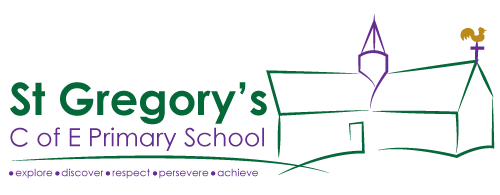  New Street, Marnhull, Dorset. DT10 1PZ.9th September 2022Dear Parents,Welcome to Owls class. We hope you all enjoyed the lovely summer.We are excited about the new school year and our first great topic, Street Detectives, where we will learn about the local area, local mysteries that happen in Marnhull and using maps and field work.Much of the organisation is similar to last year, although the timetable will be slightly different. Here are some notes about our organisation and please ask if you are not sure about something.Useful informationSome lessons and subjects will always take place at the same time, such as PE or the Celebration Worship, while others may be taught in blocks of time. PE days this term will be Tuesday and Friday.Forest school and the external PE will run on a rota basis.Most lessons will be taught by the class teachers, Mrs Cheeseman and Mrs Chapman, except on a Thursday afternoon when Mrs Coling will cover planning and assessment time. Mrs Cheeseman will teach on Monday and Tuesday and Mrs Chapman on Wednesday to Friday. EquipmentChildren in Owls class can bring their equipment to school in a bookbag.Please could your child keep their current reading book in their bookbag and bring it to school daily.We discourage children form bringing special things from home into school as, in spite of our best efforts, items do get broken and go missing. Please do not send anything which your child would be upset to lose.PE kit should be in school at all times in a named bag. Please also name all items of kit, as they often go astray during changing.HomeworkReading: Your child should read to an adult at least five times a week and we would appreciate it if you could sign and date their reading diary to let us when your child has read to you.Maths or Reading comprehension will be given on alternate weeks: This will be set on Thursdays or Fridays and should be returned the following Wednesday. Please support your child to complete it on time as it will consolidate their learning.Spelling: Children should also practise their spellings at least three times a week in their spelling homework book, in preparation for a spelling test on Mondays,Times Tables: Children should practise their times tables on a regular basis using Times Tables Rock Stars, Hit the Button or any other method of practice is fine. More information will regarding logging on will follow.ClubsAs usual, we will be offering a wide range of extra-curricular activities and we would encourage the children to try to join at least one of these clubs. Clubs start in the second week of term and a sign- up sheet will be sent out beforehand.We have lots of exciting and fun activities planned for this year and hope that the children will enjoy their learning and feel safe and happy at school. If at any time you or your child has any concerns or problems, please talk to a member of staff as soon as possible so that we can sort things out. You will have our email addresses or can catch a member of staff at the end of the day.Best wishes,Mrs Chapman, Mrs Cheeseman, 